IZJAVA O ZAPOSLENOSTI5. DANI STRUKOVNIH NASTAVNIKA17. - 18. lipnja 2021. godine – GRUPA 2Obrazovni sektori: Poljoprivreda, prehrana i veterina; Šumarstvo, prerada i obrada drva, Tekstil i koža; Ekonomija, trgovina i poslovna administracija; Turizam i ugostiteljstvo; Osobne, usluge zaštite i druge uslugeTemeljem uvida u službenu evidenciju zaposlenih ovim putem izjavljujem da je , djelatnik/ca  zaposlen/a na radnom mjestu . Navedeni/a djelatnik/ca sudjeluje na 5. Danima strukovnih nastavnika koji će se održati u Šibeniku, od 15. – 18. lipnja 2021. godine. Izjava se daje u svrhu praćenja pokazatelja i evidencije sudionika u aktivnostima projekta te kao dokaz pripadnosti ciljnoj skupini definiranoj projektnim ugovorom. Podatci o djelatniku/ci dostupni su u okviru službene evidencije zaposlenika: E-matica.M.P._______________________________                                                                                           (Ime i prezime osobe ovlaštene za zastupanje)                                                                                                                   ______________________________         (Potpis osobe ovlaštene za zastupanje)U , 17. lipnja 2021. godine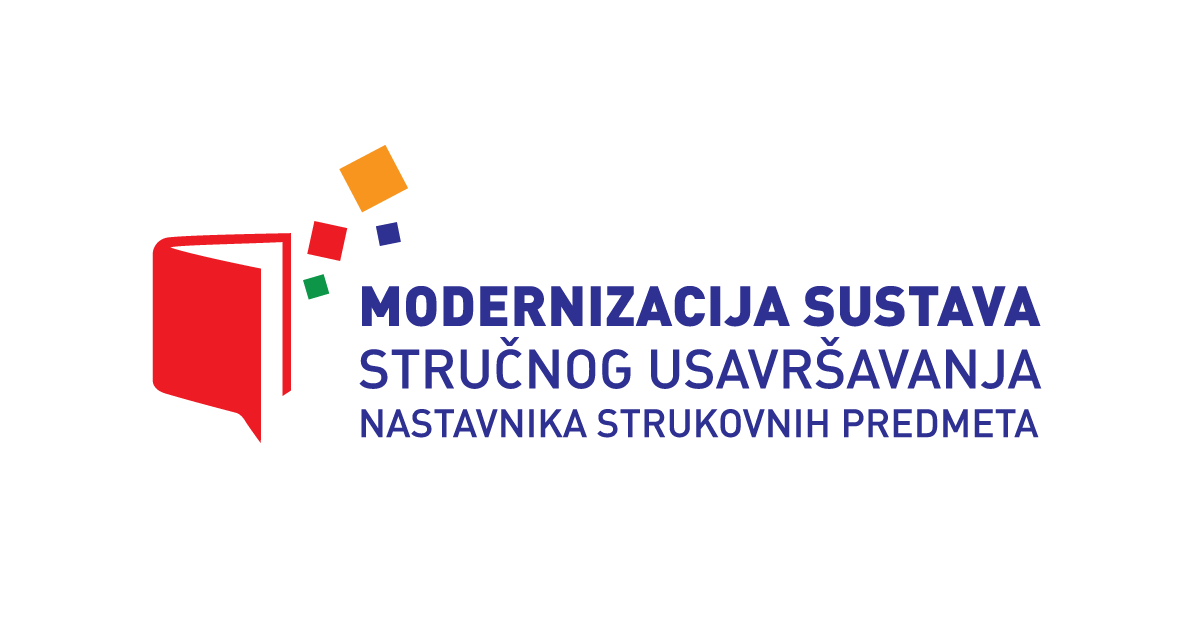 